CALL TO ORDERFLAG SALUTE
CIZEN COMMENTSCORRESPONDENCE AND MAYOR’S REPORTPUBLIC HEARINGSix Year Transportation Improvement Program 2024-2029CONSENT AGENDAApproval of Minutes from June 5, 2023Approval of 2023 Claims and May ’23 Manual ChecksNEW BUSINESSRes. 60-2023 –  Approve Six-Year Transportation Improvement Program 2024-2029	  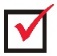 OTHER BUSINESS
Council Committee ReportsStaff Reports